 MINUTES OF GENERAL MEETING 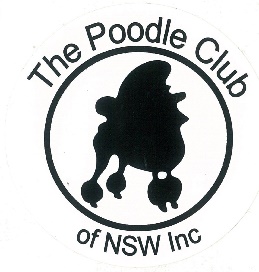 The Poodle Club of NSW IncDate:   09/04/18		Venue:  George Bell Building Castle Hill ShowgroundsThose Present:  K.Wright; G. Stynes McIlrath; A McIlrath: B. Wright, Karen Wyers, Brad Wenzel  S. Kearnes, Neil & Bernie MonteithApologies:  T. Mangan, Jenny Kent, M O’DonnellMeeting Opened By Chairperson At:  7 -50pm.Minutes From Previous Meeting: Correction Brad’s name – Should read Brad Wenzel, not Brian WenzelAccepted as Read Moved A. McIlrath  Sec K.Wright CARRIEDBusiness Arising From Previous Minutes:  MC for National – Invite Rob Zammit were suggested.  Secretary to send EOI’s.Brian York still to be asked re Photography for National Angus to Follow up Internet Banking to be set up by TreasurerSecretary to send letter to Dogs NSW requesting progress on applications for 2018 Oct Trial, 2019 National  Conformation and TrialsCorrespondence Out: to 9th April 2018Correspondence In: T0 9th April 2018REPORTSPresidents Report:Good evening and thank you for your attendance. As you know the meeting date waschanged due to a few of the executive being unavailable for the next Monday. Wellthe Sydney royal is done and dusted for another year. Congratulations to all of youwho exhibited at both the royal and our show.I would like to take this opportunity of thanking the committee members who madethis show the success I believe it was. We still have a busy year ahead of us with thefun day, the show and of course the national. Many hands make light work and itwould be appreciated if we can all work together to make them successful. Travelhome safelyGail McIlrathSecretary Report March show was well attended and ran smoothly.  60 entries across the 3 varieties and the judge Mark Cocozza (UK) was well received. Special Thanks to Pauline Griffiths, Kathy Collier, Angus McIlrath and Bernie and Neil Monteith for their assistance on the day.Membership Renewals are due in June and I would like authority to upgrade the membership form.MOTION: Secretary authorised to update Membership Renewal Form.Moved: K. Wright   Sec A McIrath  CARRIEDSusie KearnesTreasurer’s Report:Kay will start calling for donations for the National.Approval sought to Pay S. Kearnes $124.33 for show costs, The Hills Council Account and NPC Affiliation Fees.MOTION:  Expenditure Approved. Moved B. Wright Sec A. McIlrath.  CARRIED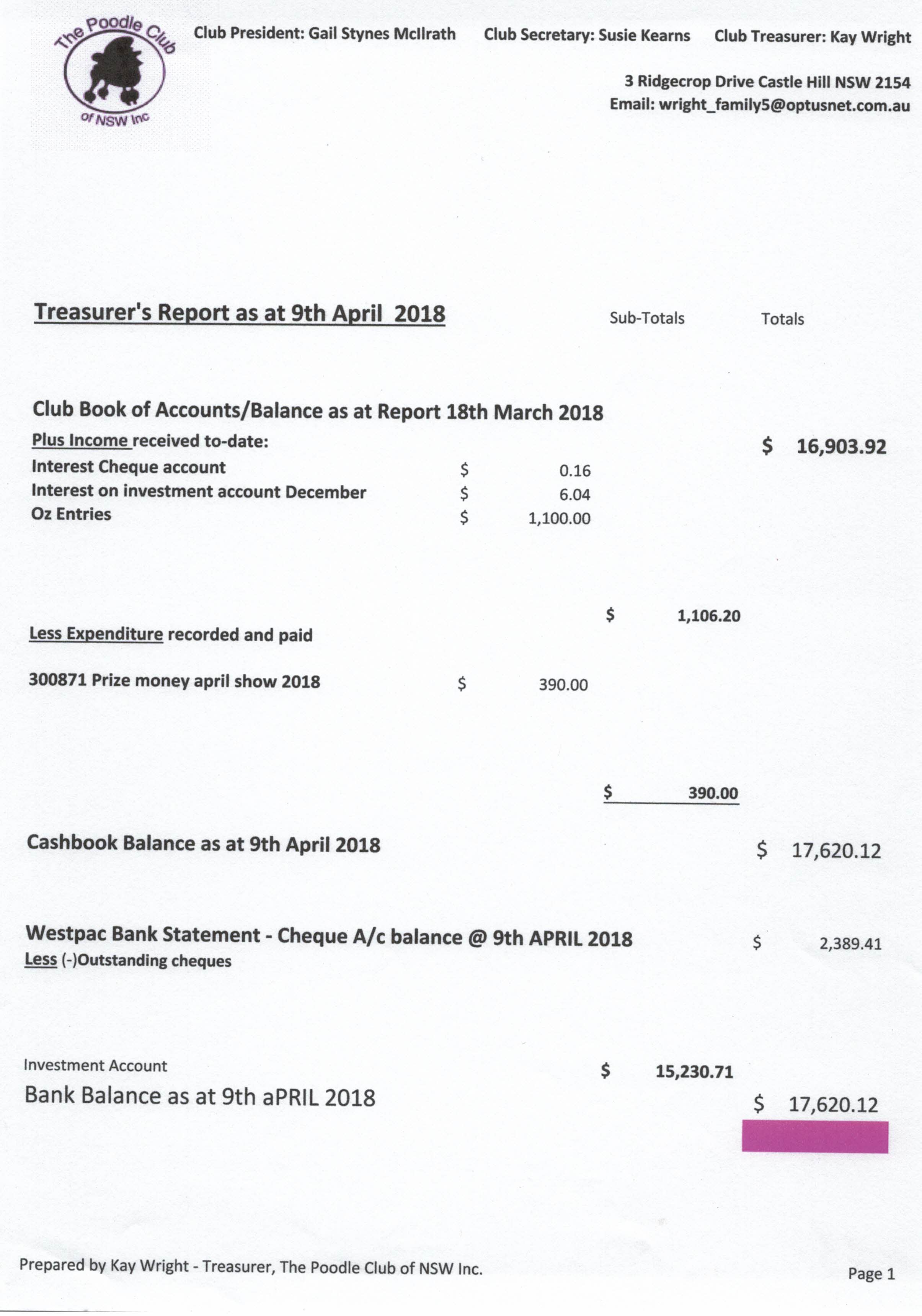 Special Thanks to Karen Wyers and Brad Wenzel for their donation of the 6 camping chairs for the Oct Trial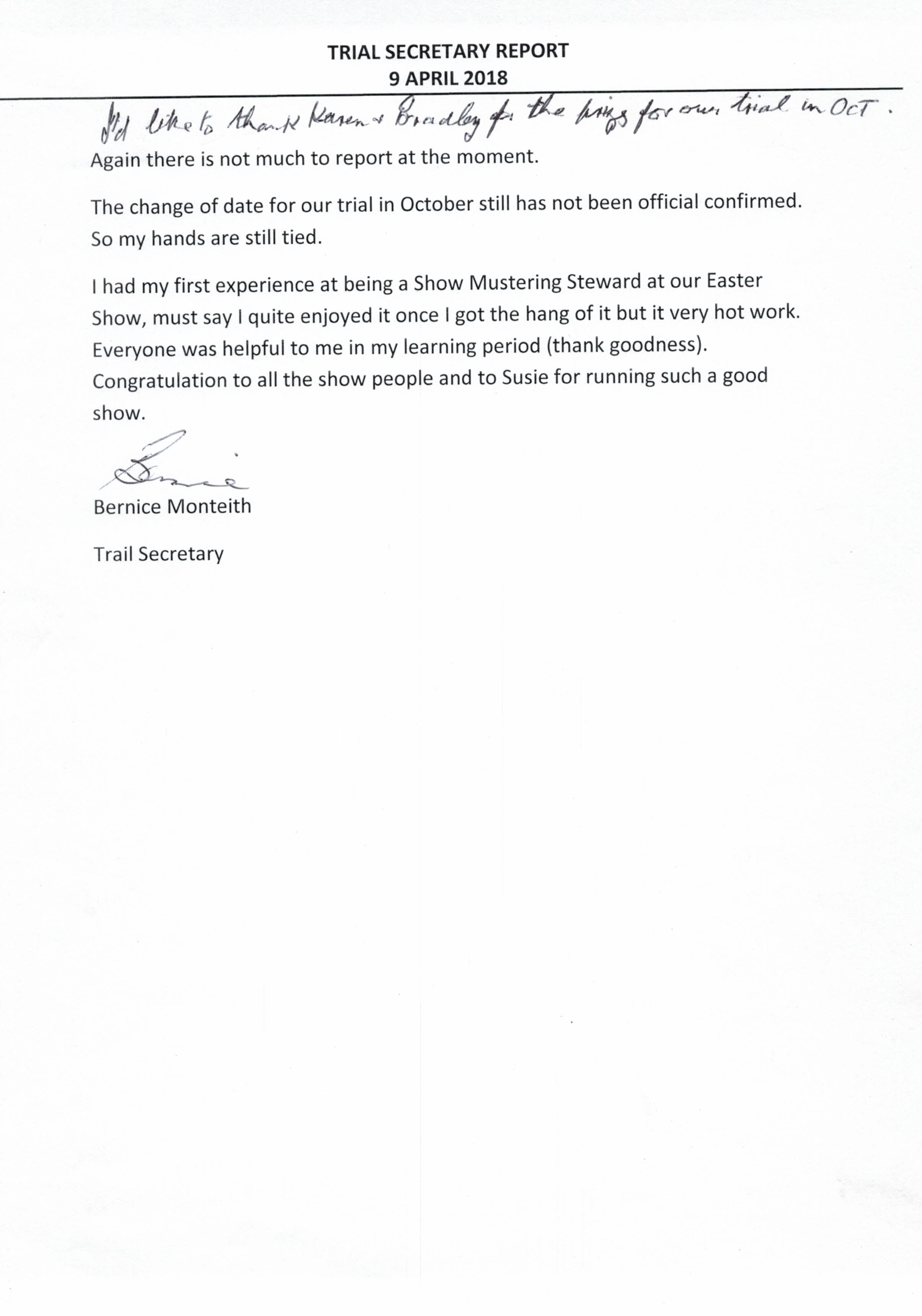 Show Business: General Applications for 2019 National International Judge Approval2019 National Show Date & VenueJuly 2018 Change of DateTo be followed up by SecretaryDogs Lovers:  Booth 660 was chosen.  Application sent to Dog Lovers  Dogs On Show: Secretary to booked space & marquee.  Club has been entered in the “Visit a Breed Lucky Draw” competition.  Moved K Wright  Sec B. MonteithSecretary to seek alternative samples and quotes for Ribbons and Rosettes.  Karen Wyers offered to attend to this.MOTION: Karen to seek quotes and samples on ribbons & Rosettes and report to Secretary.  Moved B. Wright  Sec A. McIlrath   CARRIEDShow Business: National Still waiting on formal approval from Dogs NSW & ANKC.  All required applications have been submitted. MOTION: June Meeting to be a special meeting devoted to organizing the National.Moved: G McIlrath   Sec  K. Wright    CARRIEDFun DayKaren Wyers reported the next sub committee meeting would be held on 18/4/18.There was discussion on the initial flyer, Karen felt it should have been circulated.  The secretary explained it has been considered a draft and apologized for the misunderstanding.Further discussion ensued with the feeling of the sub committee that the event should be cancelled.  The pros and cons were evaluated and it was decided the event should proceed.  Karen reported that the sub committee’s plans were in hand for catering, program, prizes and presentations.  She also advised that Joanne Speck had agreed to promote the event by listing it on her Groomer’s web page and links. General Business:Bernie advised that she has almost finished compiling the next Newsletter.  She has agreed to attend to this on a 3 monthly basis.The Poodle Club team was awarded 5th place at the recent team trial competitions.  Congratulations!!Gail presented a poodle wall hanging that is available from Cherie Gleerum at a cost of $100.00Motion: Purchase the wall hanging for use as a raffle prize. Ticket price to be $5 each or 3 for $10Moved: G. McIlrath  Sec N. Monteith   CARRIEDMeeting closed by Chairperson at:  9.30pmDateAddresseeSubjectAction21/3/18Dogs NSWUpdate Club Details22/3CommitteeUpdate on show entries22/3R Cavallo RASVarious queries and replies re 2018 Easter show and EOI for 2019 Easter25/3T Mangan Re Geraldine Myers fb postsReplied25/3Bridgett CollisEnquiry re fun daysReplied22/3/18MarnieDog Lovers Application Receipt22/3Stephanie Lynch Dogs NSWDraft Schedule Approved asking for ammendmentsAmmendments to Start time and Rep advised5/4/18All MembersNotice Of Meeting5/4/18All MembersShow ResultsDateFromSubject19/3Tom ManganWritten submission for NPCForwarded to NPC21/3CommitteeRe Fun Day21/3CommitteeRe permission to use photo22/3Stephanie Lynch Dogs NSWDraft Schedule Approved asking for ammendmentsAmmendments to Start time and Rep advised22/3R Cavallo RASVarious queries and replies re 2018 Easter show and EOI for 2019 Easter22/3CommitteeUpdate on show entries25/3Bridgett CollisEnquiry re fun daysReplied25/3T Mangan Re Geraldine Myers fb postsReplied25/3OzentriesCopy of Settlement for entries $1100Forwrded to Treasurer26/3Qld PC50yr Anniversary Invite28/3Dogs NSWApproval for July 2018 Show Date28/3Caitlin Potter RASMaps for Parking28/3PresidentPresident’s Welcome for Catalogue28/3Danielle & VariousArrangements for passes & tickets to RASReplied29/3KazooRe ResignationAwaiting further advice¾The HillsBooking Notification for 20/5/18 InvoiceForwarded to Treasurer5/4/18MarnieDog Lovers Application Receipt5/4/18MembersResponses to Notice of Meeting6/4/18Lorraine BoydRe Framed Rosettes8/4/18B MonteithRe Newsletter9/4/18Michael ChinFemale Factory Venue